КРАСНОЯРСКИЙ КРАЙСАЯНСКИЙ МУНИЦИПАЛЬНЫЙ РАЙОНКОМИССИЯ ПО ДЕЛАМ НЕСОВЕРШЕННОЛЕТНИХ И ЗАЩИТЕ ИХ ПРАВ______________________________________________________________ Саянский район, с. Агинское, ул. Советская 151, 663580, код 8-39142, пр.2-14-33, факс 2-10-82,тел.2-12-08ПОСТАНОВЛЕНИЕ  21.12.2022 год                               с. Агинское                                         №277-кднОб утверждении Плана Комиссии по делам несовершеннолетних и защите их прав Саянского района на 2023 год          В соответствии с Федеральным законом от 24.06.1999 № 120-ФЗ «Об основах системы профилактики безнадзорности и правонарушений несовершеннолетних» комиссия по делам несовершеннолетних и защите их прав Саянского района (далее – комиссия) в составе:        председателя комиссии по делам несовершеннолетних и защите их прав Саянского района Натальи Геннадьевны Никишиной (заместитель главы по социальным вопросам);       в присутствии заместителя председателя – Е.В. Рябцевой;       в отсутствии заместителя председателя – Т.А. Шиндякиной;       в присутствии членов комиссии: Т.Н. Чурилович, Н.В. Миллер, Е.А. Крупенько, В.Н. Сивиной, Е.В. Андроповой, В.И. Гарцук, С.И. Зенцовой, О.Н. Хохловой;        в отсутствии членов комиссии: В.В. Зауэр, А.М. Тархановой, Н.В.  Афанасьевой, Г.В. Шаховой, М.А. Папсуевой, А.С. Сыроежко, О.И. Фильшиной;при ведении протокола заседания комиссии секретарём Ю.А. Саврулиной;в присутствии гл. специалиста ООиП – О.Р. Антоновой.        Рассмотрев проект Плана работы комиссии по делам несовершеннолетних и защите их прав Саянского района на 2023г. (приложение), комиссияПОСТАНОВИЛА: Утвердить План работы комиссии по делам несовершеннолетних и защите их прав Саянского района на 2023 год.Направить копию настоящего постановления службам профилактики для работы.Контроль за исполнением настоящего постановления оставляю за собой.Постановление вступает в силу со дня его подписания. Постановление может быть обжаловано в порядке, установленном законодательством Российской Федерации.Председатель комиссиипо делам несовершеннолетнихи защите их правСаянского района                                                   Н.Г. Никишина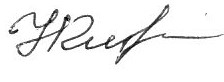 Приложение к постановлению№277-кдн от 21.12.2022Приложение  к постановлению комиссии по делам несовершеннолетних и защите их прав администрации Саянского районаот______________________2022г.  №______________________ПЛАН работы комиссии по делам несовершеннолетних и защите их прав 
администрации Саянского района на 2023 годс. АгинскоеПерспективным направлением организации межведомственной деятельности является планирование, которое определяет комплекс мероприятий, направленных на укрепление взаимодействия субъектов системы профилактики, совершенствование имеющихся форм и методов работы в области защиты прав несовершеннолетних, решение проблемных вопросов и достижения положительных результатов согласно целям и задачам профилактической деятельности. В состав комиссии по делам несовершеннолетних и защите их прав администрации Саянского района входит: председатель, два заместителя председателя, ответственный секретарь, 15 членов комиссии.В 2022 году комиссией по делам несовершеннолетних и защите их прав администрации Саянского района был реализован комплекс мер, направленных на решение задач по совершенствованию системы профилактической работы                 с несовершеннолетними склонными к совершению правонарушений; родителями уклоняющимися от воспитания своих несовершеннолетних детей; созданию условий  по эффективному обеспечению занятости несовершеннолетних, вовлечению их в позитивные формы деятельности как действенные меры в профилактике правонарушений и антиобщественных действий несовершеннолетних; защиту прав детей-сирот и детей, оставшихся без попечения родителей; разработан и реализован межведомственный комплекс дополнительных профилактических мероприятий по повышению эффективности профилактики безнадзорности и правонарушений несовершеннолетних, в том числе повторной преступности среди несовершеннолетних на территории Саянского района на 2022 год; реализован план по профилактике суицидального поведения среди несовершеннолетних Саянского района за 2022 год, в рамках плана реализованы мероприятия в два этапа акции «Дети – России 2022».В 2022 году проведено 29 заседаний комиссии, вне плановых в заочном режиме - 3, выездных – 0, рассмотрено 49 административных материала из них 21 в отношении несовершеннолетних, 28 в отношении взрослых. В 2021/2020/2019/ году было проведено 26/20/22/ заседания, на которых рассматривались 52/47/62/ административных материала из них. Кроме административных материалов на комиссии рассматривались актуальные вопросы в сфере профилактики подростковой преступности, защиты прав детей и обеспечения их безопасности, рассматривались вопросы об организации летнего отдыха несовершеннолетних, состоящих на учете в КДН и ЗП Саянского района, защите прав детей-сирот и детей, оставшихся без попечения родителей. На территории района в 2022 году не зафиксировано среди несовершеннолетних попыток суицида - 0, завершенных – 0, жестокого обращения с детьми не выявлено.В течение года проводилась индивидуальная работа с семьями, несовершеннолетними состоящими на учете в комиссии по делам несовершеннолетних и защите их прав администрации Саянского района, специалистами и сотрудниками служб и учреждений системы профилактики проводились патронажи семей, находящихся в социально опасном положении, многодетных и малообеспеченных семей, оказывалась необходимая помощь при оформлении документов для получения социальной помощи, оказывалась консультативная помощь по вопросам воспитания детей, психологическая помощь, проводились разъяснительные работы об обязанностях родителей по надлежащему контролю за детьми, была организована система контроля за проведением профилактической работы с населением и предупреждению гибели детей при пожаре, также организована работа по установке дымовых извещателей в многодетных семьях, семьях соп, семьях где на иждивении проживают дети – инвалиды.Несовершеннолетних правонарушителей, находящихся в социально опасном положении, состояло на профилактическом учете в КДН и ЗП на начало 2022/2021/2020/года – 10/12/5/, на конец года 4(+1 состоящий в семье соп)/9/12/.В течение 2022/2021/2020года на учет поставлено 7/7/15/ несовершеннолетних совершивших преступления и правонарушения, ООД, прекращена КИПР в отношении несовершеннолетних правонарушителей за 2022 год по улучшению динами в поведении -8.      В 2022 году на территории Саянского района: - подростковая преступность 4/4/5 (2022-4;2021-4; 2020-5);- совершено одно преступление в состоянии алкогольного опьянения 2022-1 (2020 - 0);-повторная преступность, остаётся на уровне с прошлым годом 2/2/2 (2022-2; 2021-2; 2020-2). - отмечается снижение групповой преступности 1/4/3 (2022-1; 2021-4; 2020 -3);- отмечается снижение ООД, совершено 1 общественно-опасное деяние 2022-1 (2021-7; 2020-5);-самовольных уходов не зарегистрировано 0/1/2 (2022-0; 2021-1; 2020-2);- попыток суицида не зарегистрировано (2022-0; 2021-1; 2020-0);- жестокого обращения с детьми не выявлено (2022-0; 2021-0; 2020-0).В целях развития профилактики безнадзорности и правонарушений несовершеннолетних, с учётом анализа результатов в сфере профилактики правонарушений несовершеннолетних, имеющихся проблем детского и семейного неблагополучия                   на 2023 год определены приоритетные направления и задачи межведомственной профилактической деятельности:- совершенствование координирующей функции при реализации законодательства о защите прав и законных интересов несовершеннолетних, профилактики правонарушений среди несовершеннолетних и в отношении их.- профилактика насилия и жестокого обращения с детьми, формирование в обществе нетерпимого отношения к различным проявлениям насилия в отношении детей;- развитие системы предупреждения повторных преступлений и правонарушений, совершенных несовершеннолетними;- осуществление мероприятий, направленных на раннюю профилактику безнадзорности и правонарушений несовершеннолетних;- осуществление мер по профилактике семейного алкоголизма;- создание условий для организации круглогодичной занятости, организованного отдыха и оздоровления несовершеннолетних, в том числе находящихся на всех видах профилактического учета, а также находящихся в социально опасном положении.УТВЕРЖДАЮПостановлением КДН и ЗП «______»________________2022г.Председатель комиссии по делам  несовершеннолетних и защите их правСаянского района                                                                                                                                   ________________Н.Г. НикишинаПЛАНкомиссии по делам несовершеннолетних и защите их прав администрации Саянского района на 2023 годПримечания:1.	План работы комиссии может быть скорректирован с учетом предложений руководителей органов и учреждений системы профилактики, членов комиссии, рекомендаций краевой КДН и ЗП, поручений председателя комиссии.2.	Контроль за исполнением плана работы комиссии возлагается на председателя комиссии по делам несовершеннолетних и защите их прав администрации Саянского района.3.	Информация об исполнении плановых мероприятий направляется ответственными исполнителями по итогам полугодия и года, к 15 числу месяца, следующего за отчетным периодом, на электронный адрес ответственного секретаря комиссии (kdn@adm-sayany.ru) и на бумажном носителе.4.	Перенос (исключение) мероприятий плана осуществляется председателем комиссии.№ п/пНаименование вопросовСроки проведенияОтветственные за исполнение1234Проведение на плановой основе заседаний комиссии в том числе выездных, с обсуждением проблемных вопросов, заслушиванием отчетов руководителей органов и учреждений системы профилактики безнадзорности и правонарушений несовершеннолетних Саянского района.январь-декабрь 2023г.Председатель КДН и ЗП Саянского района Главный специалист, обеспечивающий деятельность КДН и ЗП Саянского района 1.1.Организация работы по предупреждению пожаров в семьях в том числе и семей находящихся в социально опасном положении (многодетные, семьи с детьми инвалидами) за 2022 год.Январь 2023г.КГБУ СО «КЦСОН «Саянский» МКУ «Управление образования администрации Саянского района» Территориальный отдел КГКУ «УСЗН» по Саянскому районуКГБПОУ Агинский филиал «Техникум горных разработок им. В.П. Астафьева»1.2.Об организации работы по профилактике суицидального поведения несовершеннолетних за 2022 год.Февраль 2023г.ОП МО МВД России «Ирбейский»МКУ «Управление образования администрации Саянского района» КГБПОУ Агинский филиал «Техникум горных разработок им. В.П. Астафьева»1.3.Об организации летней оздоровительной компании несовершеннолетних в том числе несовершеннолетних находящихся в социально опасном положении на летний период 2023 года.Май 2023г.МКУ «Управление образования администрации Саянского района» ТО КГКУ «УСЗН» по Саянскому району Орган опеки и попечительства администрации Саянского районаКГБУЗ «Саянская РБ» МКУ «Отдел ФКиС Саянского района»КГБУ «Центр занятости населения Саянского района»1.4.Об организации работы по предупреждению правонарушений в сфере незаконного употребления психоактивных веществ учащимися образовательных организаций: за I полугодие 2023г; за II полугодие 2023г. Июль 2023г.Декабрь 2023г. МКУ «Управление образования администрации Саянского района» КГБПОУ Агинский филиал «Техникум горных разработок им. В.П. Астафьева»ОП МО МВД России «Ирбейский»МКУ «Отдел культуры администрации Саянского района» КГБУ СО «КЦСОН «Саянский» МКУ МЦ «Саяны» КГБУЗ «Саянская РБ» МКУ «Отдел ФКиС Саянского района»1.5.Об эффективности мер, направленных на организацию урегулирования споров между участниками образовательных отношений, служб школьной восстановительной медиации: за II полугодие 2022г.; за I полугодие 2023г.Январь 2023г.Июль 2023г.МКУ «Управление образования администрации Саянского района» КГБПОУ Агинский филиал «Техникум горных разработок им. В.П. Астафьева» 1.6.Анализ ПДН МО МВД России «Ирбейский» по состоянию преступности среди н/л Саянского района: I полугодие 2023г.Июль 2023г.ОП МО МВД России «Ирбейский»1.7.О мерах по укреплению законности в сфере охраны прав детей-сирот и детей, оставшихся без попечения родителей и сопровождение замещающих семей. Сведения органа опеки и попечительства о принимаемых мерах  по устройству детей, оставшихся без попечения родителей. Профилактика безнадзорности, социального сиротства, кризисных явлений: за I полугодие 2023г.; за II полугодие 2023г.Июль 2023г.Декабрь 2023г.Орган опеки и попечительства администрации Саянского района1.8.Эффективность мер по устранению выявленных причин и условий, негативно влияющих на профилактику безнадзорности, социального сиротства: за I полугодие 2023г.; за II полугодие 2023г.Июль 2023г.Декабрь 2023г.Орган опеки и попечительства администрации Саянского района1.9.Профилактика   противоправных действий в отношении детей-сирот и детей, оставшихся без попечения родителей, анализ отказов от детей: за I полугодие 2023г.; за II полугодие 2023г.Июль 2023г.Декабрь 2023г.Орган опеки и попечительства администрации Саянского района1.10.Итоги летней оздоровительной кампании Сентябрь 2023г.МКУ «Управление образования администрации Саянского района» ТО КГКУ «УСЗН» по Саянскому району Орган опеки и попечительства администрации Саянского районаКГБУЗ «Саянская РБ» МКУ «Отдел ФКиС Саянского района»КГБУ «Центр занятости населения Саянского района»1.11. Утверждение плана работы комиссии на 2024 годДекабрь 2023г.Председатель КДН и ЗП Саянского района Главный специалист, обеспечивающий деятельность КДН и ЗП Саянского района 1.12.Итоги проведения межведомственных акций В течение годаСлужбы и учреждения системы профилактики района1.13.Организация проведения методических семинаров, круглых столов по  разработке, реализации индивидуально-профилактической работы с несовершеннолетними   и семьями СОП с привлечением специалистов, которые являются кураторами ведения КИПР.По отдельному графикуГлавный специалист, обеспечивающий деятельность КДН и ЗП Саянского района 1.14.Реализация методических материалов  по вопросам профилактики безнадзорности и правонарушений несовершеннолетних.По отдельному графикуГлавный специалист, обеспечивающий деятельность КДН и ЗП Саянского района 1.15Об организации межведомственного взаимодействия при работе с семьями, в которых несовершеннолетние проживают с лицами, имеющими судимость за совершение особо тяжких преступлений против жизни, здоровья, половой свободы личности, либо за совершение преступлений против половой неприкосновенности несовершеннолетних, за II полугодие 2022г.; за I полугодие 2023г.Январь 2023г.Июль 2023г.КДН и ЗП Саянского районаМКУ «Управление образования администрации Саянского района» КГБУ СО «КЦСОН «Саянский» ОП МО МВД России «Ирбейский» КГБУЗ «Саянская РБ»2. Обще профилактические мероприятия, межведомственные акции2. Обще профилактические мероприятия, межведомственные акции2. Обще профилактические мероприятия, межведомственные акции2. Обще профилактические мероприятия, межведомственные акции2.1.Межведомственная профилактическая акция «Большое родительское собрание»Апрель 2023г.МКУ «Управление образования администрации Саянского района» КГБПОУ Агинский филиал «Техникум горных разработок им. В.П. Астафьева» 2.2.Информационная кампания, посвященная Международному дню детского телефона доверияМай 2023г.МКУ «Управление образования администрации Саянского района» КГБПОУ Агинский филиал «Техникум горных разработок им. В.П. Астафьева» ОП МО МВД России «Ирбейский»МКУ «Отдел культуры администрации Саянского района» КГБУ СО «КЦСОН «Саянский» МКУ МЦ «Саяны» Орган опеки и попечительства администрации Саянского района2.3.Всероссийская акция «Безопасность детства» - по предупреждению чрезвычайных происшествий с участием несовершеннолетних в зимний и летний периоды, а также профилактика детского травматизма, в том числе в общественных местах.       Обеспечение безопасных условий как в оборудованных, так и в необорудованных местах отдыха (на воде и вблизи водоёмов, загородных лагерях, дворовых детских площадках, парках, аттракционах), выявление факторов, угрожающих здоровью и жизни несовершеннолетних.      Разъяснение основ безопасного поведения в быту (недопущение бытовых травм и отравлений, падений из окон несовершеннолетних), общественном транспорте, по предупреждению детского дорожно-транспортного травматизма, в том числе на железной дороге, местах массового скопления людей, пожарной безопасностиМай 2023г.Декабрь 2023г.МКУ «Управление образования администрации Саянского района» КГБПОУ Агинский филиал «Техникум горных разработок им. В.П. Астафьева» КГБУ СО «КЦСОН «Саянский»ОП МО МВД России «Ирбейский» Орган опеки и попечительства администрации Саянского районаМКУ «Отдел ФКиС Саянского района»2.4.Межведомственная акция «Вместе защитим наших детей»Июль 2023г.МКУ «Управление образования администрации Саянского района» КГБПОУ Агинский филиал «Техникум горных разработок им. В.П. Астафьева» Орган опеки и попечительства администрации Саянского районаОП МО МВД России «Ирбейский»МКУ «Отдел культуры администрации Саянского района» КГБУ СО «КЦСОН «Саянский» МКУ МЦ «Саяны» МКУ «Отдел ФКиС Саянского района»2.5.Организация и проведение межведомственных профилактических акций «Помоги пойти учиться» «Досуг»Октябрь 2023г.МКУ «Управление образования администрации Саянского района» КГБПОУ Агинский филиал «Техникум горных разработок им. В.П. Астафьева»ОП МО МВД России «Ирбейский»МКУ «Отдел культуры администрации Саянского района» КГБУ СО «КЦСОН «Саянский» МКУ МЦ «Саяны» 2.6.Мероприятие, приуроченное к Всероссийскому дню правовой помощи детям - повышение правовой грамотности несовершеннолетних  и их родителей, законных представителей.Ноябрь 2023г.Главный специалист, обеспечивающий деятельность КДН и ЗП Саянского района Орган опеки и попечительства администрации Саянского района2.7.Проведение в образовательных организациях акции «Единый урок по безопасности в сети Интернет», мероприятия по предупреждению фактов вовлечения несовершеннолетних в группы суицидальной направленности посредством сети «Интернет»Декабрь 2023г.ОП МО МВД России «Ирбейский»МКУ «Управление образования администрации Саянского района» КГБПОУ Агинский филиал «Техникум горных разработок им. В.П. Астафьева» 2.8.Проведение межведомственных сверок между учреждениями системы профилактики о несовершеннолетних и родителях, состоящих на профилактических учетах1 раз в кварталОП МО МВД России «Ирбейский»ФКУ УИИ ГУФСИН РФ по Красноярскому краю Ирбейский МСО ГСУ СК России по Красноярскому краю и республики ХакасияСекретарь КДН и ЗП Саянского района 2.9.О состоянии работы по профилактике ЖОД (жестокого обращения с детьми) и насилия в отношении детейДекабрь 2023г.ОП МО МВД России «Ирбейский»2.10.Профилактические мероприятия, направленные на распространение санитарно-гигиенических знаний среди подростков (девочек, мальчиков в возрасте от 12 до 18 лет) в 2022 году. Мероприятия с  родителями или иными законными представителями, по пропаганде здорового образа жизни среди несовершеннолетних, защите прав детей в области охраны здоровья. Эффективность мер, по  профилактике полового воспитания несовершеннолетних.Апрель 2023г.Декабрь 2023г.КГБУЗ «Саянская РБ» 2.11.Проведение внеочередных заседаний комиссии по рассмотрению чрезвычайных происшествий с участием несовершеннолетних.при необходимостиПредседатель КДН и ЗП Саянского района Главный специалист, обеспечивающий деятельность КДН и ЗП Саянского района 2.12.Прием несовершеннолетних и их родителей, законных представителей по вопросам защиты прав и законных интересов несовершеннолетних.при необходимостиПредседатель КДН и ЗП Саянского района Главный специалист, обеспечивающий деятельность КДН и ЗП Саянского района 2.13.Участие в рейдах по проверке  мест концентрации молодежи, жилищно-бытовых условий неблагополучных семейпо отдельному графикуГлавный специалист, обеспечивающий деятельность КДН и ЗП Саянского района 2.14.Организация проведения методических семинаров, круглых столов по разработке, реализации индивидуально-профилактической работы с несовершеннолетними   и семьями СОП с привлечением кураторов ведения КИПР. по отдельному графикуГлавный специалист, обеспечивающий деятельность КДН и ЗП Саянского района 3. Информационно-аналитическое обеспечение3. Информационно-аналитическое обеспечение3. Информационно-аналитическое обеспечение3. Информационно-аналитическое обеспечение3.1.Анализ профилактики безнадзорности и беспризорности: о состоянии правонарушений, совершенными несовершеннолетними в состоянии алкогольного, наркотического и токсического опьянения; о состоянии правонарушений несовершеннолетних, преступлений в отношении детей; профилактика правонарушений и преступлений совершенные несовершеннолетними в 2022 году; деятельность органов и учреждений системы профилактики по предупреждению и розыску несовершеннолетних, самовольно ушедших из семей, за 2022 год.Январь 2023г.ОП МО МВД России «Ирбейский»3.2.Анализ результатов работы в сфере охраны прав детей, за 2022г. Февраль 2023г.Орган опеки и попечительства администрации Саянского района3.3.Анализ деятельности комиссии по делам несовершеннолетних и защите их прав администрации Саянского района за 2022 год.Февраль 2023г.Главный специалист, обеспечивающий деятельность КДН и ЗП Саянского района 3.4.Организация работы по профилактике экстремизма и интолерантности за учебный 2022г. – 2023г.Апрель 2023г.МКУ «Управление образования администрации Саянского района» КГБПОУ Агинский филиал «Техникум горных разработок им. В.П. Астафьева» 3.5.Анализ деятельности образовательных учреждений по правовому просвещению несовершеннолетних и родителей, за учебный 2022-2023г.Апрель 2023г.МКУ «Управление образования администрации Саянского района» КГБПОУ Агинский филиал «Техникум горных разработок им. В.П. Астафьева» 3.6.Подготовка и представление аналитической информации по реализации программ реабилитации несовершеннолетних, находящихся в социально опасном положении и их семей1 раз в кварталСлужбы и учреждения системы профилактики3.7.Профилактика по предупреждению участия детей в протестной деятельности, противодействие распространения идей экстремизма и терроризма среди несовершеннолетних: за I полугодие 2023г.; за II полугодие 2023г.Июль 2023г.Декабрь 2023г.ОП МО МВД России «Ирбейский»3.8.Предоставление результатов мониторинга занятости несовершеннолетних Саянского района за 2022г.Январь 2023г.Главный специалист, обеспечивающий деятельность КДН и ЗП Саянского района 3.8.Федеральный статистический отчет деятельности комиссии по делам несовершеннолетних и защите их прав Саянского района (приказ Росстата от 30.07.2018 №464), за 2022г.Январь 2023г.Главный специалист, обеспечивающий деятельность КДН и ЗП Саянского района 3.9.Отчет комиссии по делам несовершеннолетних в соответствии со статьей 10.1 Закона края от 31.10.2002 №4-608 «О системе профилактики безнадзорности и правонарушений несовершеннолетних» (по форме, утвержденной постановлением Правительства края от 17.04.2015 №186-п, за 2022г.Январь 2023г.Главный специалист, обеспечивающий деятельность КДН и ЗП Саянского района 3.10.Отчет об осуществлении государственных полномочий, переданных в соответствии с ЗКК от 26.12.2006 №21-5589 (к постановлению Правительства края от 31.08.2020 №599-п), за 2022г.Январь 2023г.Главный специалист, обеспечивающий деятельность КДН и ЗП Саянского района 3.11.Мониторинг исполнения постановления Правительства Красноярского края от 02.10.2015 №516-п (к постановлению краевой комиссии от 06.06.2019 №76-кдн), за 2022г.По итогам полугодия до 15го числа месяцаГлавный специалист, обеспечивающий деятельность КДН и ЗП Саянского района 3.12.О результатах работы по противодействию распространению и употреблению несовершеннолетними ПАВ (к постановлению краевой комиссии от 25.06.2020 №73-кдн), за 2022г.По итогам полугодия до 20го числа месяцаГлавный специалист, обеспечивающий деятельность КДН и ЗП Саянского района 3.13.О деятельности органов и учреждений системы профилактики безнадзорности и правонарушений несовершеннолетних по противодействию жестокому обращению и насилию в отношении детей, за 2022г. По итогам полугодия до 15го числа месяцаГлавный специалист, обеспечивающий деятельность КДН и ЗП Саянского района 3.14.Порядок проведения сверок о несовершеннолетних состоящих на профилактическом учете органов и учреждений системы профилактики (п. 8 постановления от 28.04.2021 №36-кдн), за 2022г.Январь 2023г.Главный специалист, обеспечивающий деятельность КДН и ЗП Саянского района 